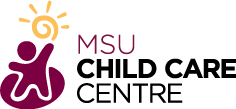 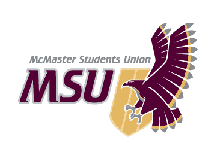 Application for Child CareDays Requested: Monday- Friday (Full Time):  	Part Time:  Part time days requested: M/W/F  or T/TH  Affiliation with McMaster University:    Undergrad:  Graduate Student:    Faculty/Staff:    Community Member: Please provide an emergency contact if both parents/guardians cannot be reached: Parent/Guardian Signature:  		Date: Name of Child: Address: Birthdate(dd/mm/yy): City:Date of Application(dd/mm/yy): Postal Code:Date of Care Requested(dd/mm/yy): Subsidized care:   Yes    No Parent/Guardian Name: Relationship to Child: Home Phone #: Cell #: Work # : Email: Address: Parent/Guardian Name: Relationship to Child: Home Phone #: Cell #: Work # : Email: Address: Name: Relationship to Child: Home Phone #: Cell #: Work # : Email: 